Tire Vibration and Pull DiagnosisMeets ASE Task:  (A4-F-2) P-2, (A4-F5) P-1  Diagnose vibration and pull concerns; determine needed action.Name _______________________________   Date ___________  Time on Task __________Make/Model/Year _________________   VIN ________________   Evaluation:   4    3    2    1                   _____  1.  Check service information for the specified procedures to follow when diagnosing  	     vibration and pull concerns.  Describe the recommended procedures.		________________________________________________________________		_____________________________________________________________________  2.  Check all that are specified: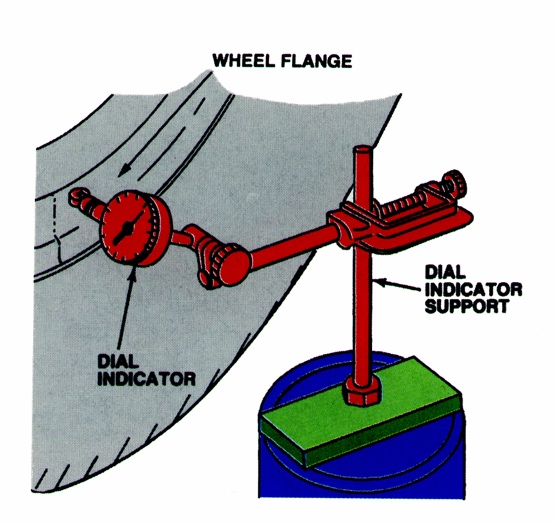 		____  Test drive		____  Use an electronic vibration analyzer (EVA)		____  Visual inspection		____  Measure radial runout  ______________		____  Measure lateral runout  ______________		____  Rotate tires		____  Other (describe) _______________________________________________			_________________________________________________________________  3.  Based on the diagnostic procedures, what is the needed action?		__________________________________________________________________		__________________________________________________________________